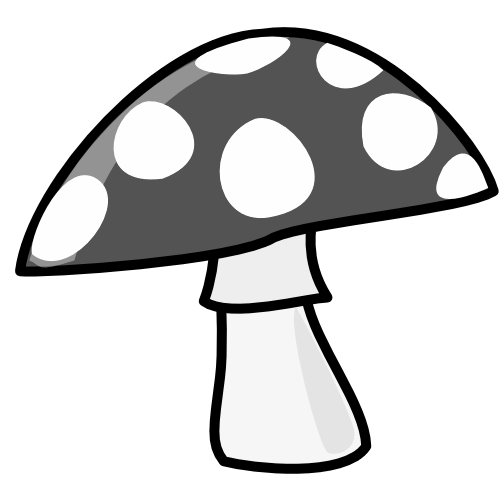 $5.00 PER BAGPLEASE CALL 604-517-6238 TO ORDER.ORDER FORMS ARE ALSO AVAILABLE AT THE PEARSON OFFICE ANDON LINE AT NWSS.CA.  PLEASE MAKE ALL CHEQUES PAYABLE TO “NWSS”ARTISAN LANDSCAPE MAINTENANCE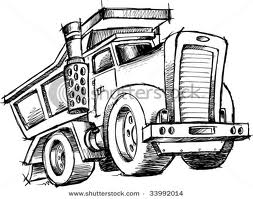 Thank you to Jordan Beattie and “Artisan Transport” Proud sponsors of New Westminster Secondary School’s Athletic program and the Annual Mushroom Manure fundraiser.For services please call:778-867-7645